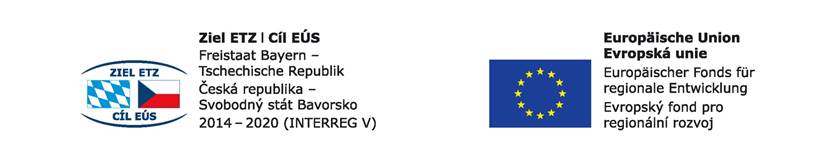 Projekt: Budoucnost utváříme společně – kulturní a profesní výměny v regionu Sušice-ChamProjektname: Zukunft gemeinsam gestalten – kultureller und beruflicher Austausch in der Region Sušice-ChamČíslo projektu / Projektnummer:  71Profesní workshop pro žáky  6+6 SchülerProfesní workshop pro žáku v Chamu Cílem dvoudenních workshopů bylo umožnit žákům prohloubit nebo se připravit na, praktický výcvik nebo poznat zvláštní podmínky každodenního pracovního života. Kromě studentů byl na workshopech vždy přítomen učitel a často byly vyráběny menší výrobky. K tomu byly použity dílny VHS im Landkreis Cham. Žáci měli možnost absolvovat kurz obsluhy strojů v truhlářské dílně a ještě mnohem více. Jako doprovodný program během workshopů byly zorganizovány odborné exkurze do různých výrobních společností v regionu Cham. Nové znalosti a pracovní procesy byly poté dále zpracovávány nebo prohlubovány na jejich vlastní škole. České žáky doprovázel jak učitel, tak tlumočník. To například usnadnilo editaci pracovních listů, které se zpracovávaly společně, protože workshopy se vždy konaly se 6 českými žáky a 6 německými žáky. V následující části je uveden přehled jednotlivých zkušeností žáků. V prvním roce projektu se v Chamu konal workshop na téma školení v kadeřnické profesi / kosmetice. Po krátkém seznámení s VHS v okrese Cham e.V. absolvovali němečtí a čeští žáci podrobnou prohlídku Komory řemesel Chamu a diskutovalo se o mezipodnikových kurzech. Po přestávce bylo navštíveno kadeřnictví Project H. Vedoucí provedl studenty prostředím salonu a pak zodpovídal zvíavé otázky. Poté bylo navštíveno centrum města Cham a žáci pozorně poslouchali průvodce. Během workshopu získali žáci (SuS) cenné zkušenosti v obou zemích. Na jedné straně se seznámili se vzdělávacím systémem v Německu a byly vytvořeny paralely mezi Německem a Českou republikou. Reální lidé měli také prospěch z reálné výměny. Jazykové znalosti byly prohloubeny a i němečtí žáci se mohli naučit nějaká slovíčky jazyka sousední země. Cílem jednoho z workshopů byla také wellness a kosmetická škola v Bad Kötztingu a geriatrická ošetřovatelská škola. I zde mohli žáci nahlédnout do školicího systému. Dále zbyl také čas navštívit město Bad Kötzting. V jiném workshopu žáci navštívili fyzioterapeutickou školu v Chamu. Obecně lze říci, že němečtí a čeští žáci měli během společného času vždy dojem o německém vzdělávacím systému a že byly diskutovány výhody a nevýhody. Tento druh reflexe byl pro německé a české žáky neuvěřitelným obohacením. Kromě různých škol, které byly navštíveny, proběhly také praktické body programy – například strojový kurz. Zde měli čeští žáci a učitel možnost vyzkoušet si tesařské práce VHS Cham. Kromě bezpečnostních pokynů byli instruováni ohledně práce se  stroji a byli mohli prokázat své dovednosti při řezání surového dřeva na posuvné stolní pile, lepení upraveného dřeva a uklízení dílny. Dále jim bylo dovoleno pracovat na pásové pile, vyráběly prkýnka na řezání potravin, pracovali na truhlářském stole, brousily a dřevo povrchově upravovali – natírali olejem. Další workshop se naopak zabýval pájením, měřením a testováním. V této oblasti byly rovněž dodržovány bezpečnostní pokyny. Následně museli studenti spolupracovat na vytvoření elektronických komponentů. K tomu museli provést pájecí cvičení, vysvětlit součásti, definovat pracovní procesy, zkontrolovat součástky a uklidit dílny. Nakonec byl výsledek jejich práci vystaveny. Kromě výroby měli němečtí a čeští žáci možnost navštívit mimo jiné závod Müller Präzision v Chamu, který je mimo jiné lídrem v regionu v oblasti CNC. Další blok workshopů se zabýval tématy z oblasti hotelnictví a stravování. Byly vytvořeny pracovní listy, které usnadnily spolupráci a poskytly pracovní rámec. Cílem bylo připravit studenty na vaření čtyřchodového menu, které se konalo následující den. Kromě samotného vaření byly vysvětleny pracovní postupy, pravidla etikety a prostírání stolů, byla realizována exkurze do rodinného hotelu Simmerl v Maibrunnu a prohlídka Bayerwald Xperium. Během workshopu, který se konal v Chamu pro české studenty z oblasti mechaniky zemědělských strojů a kterého se samozřejmě zúčastnilo také 6 německých studentů, se v kovové dílně konal odborný blok, se také realizovala jazyková animace. Žáci získali zkušenosti v oblasti svařování, pájení a kování. Proběhla také exkurze do firmy Holmer ve Schierlingu. Firma také ukázala školicí program a pracovní příležitosti. Nakonec je třeba zmínit, že workshopy byly relativně široké a ukázaly cílené nahlédnutí do různých profesních oborů, od řemesel, hotelů a restaurací až po sektor služeb. Společný čas byl pro německé a české studenty neuvěřitelným obohacením a všichni žáci potvrdili, že si rádi budou profesní i společenské zážitky rádi připomínat.